Krajské centrum vzdělávání a Jazyková škola s právem státní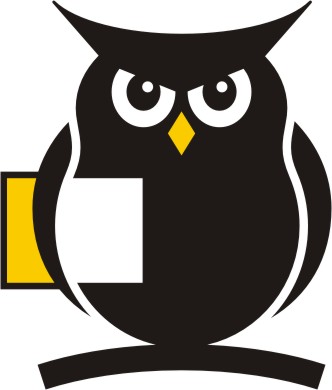 jazykové zkoušky, Plzeň, sady 5. května 42, 301 00 Plzeň tel.: 377 350 421 (ředitel), 377 350 420 (sekretariát), fax 377 350 420 _________________________________________________IČO: 49774191, DIČ: CZ49774191, č. účtu: 198834747/0300, ČSOB Plzeň, 							DODAVATEL								Číslo objednávky: 23/2022Na základě cenové nabídky ze dne 14. 2. 2022 u Vás objednáváme realizaci vzdělávací akce Exkurze za uměním – Gent, Bruggy, Rotterdam, Lovaň, Brusel (akce 21004160 a 21005151) ve dnech 13. – 18. 4. 2022 pro 47 osob a jednu osobu zdarma, cena za osobu 8 400,- Kč, celková cena 394 800,- Kč s DPH.Prosím na faktuře uvádějte: přesný název naší organizace, adresuIČ naší organizacečíslo objednávkyNaše organizace není plátcem DPH. V případě povinného zveřejnění v Registru smluv se objednavatel zavazuje objednávku zveřejnit.Vyřizuje: Mgr. Jaromíra BenešováTelefon: 377 350 415Email: benesova@kcvjs.cz V Plzni dne ______________________________					___________________________Veronika Steinhäuselová						Mgr. Lukáš Vlčekhospodářka, správce rozpočtu					ředitel organizace, příkazce     PRO TRAVEL      Cestovní kancelář pro poznávání     Prokopova 23     301 00 Plzeň      IČ: 26355353